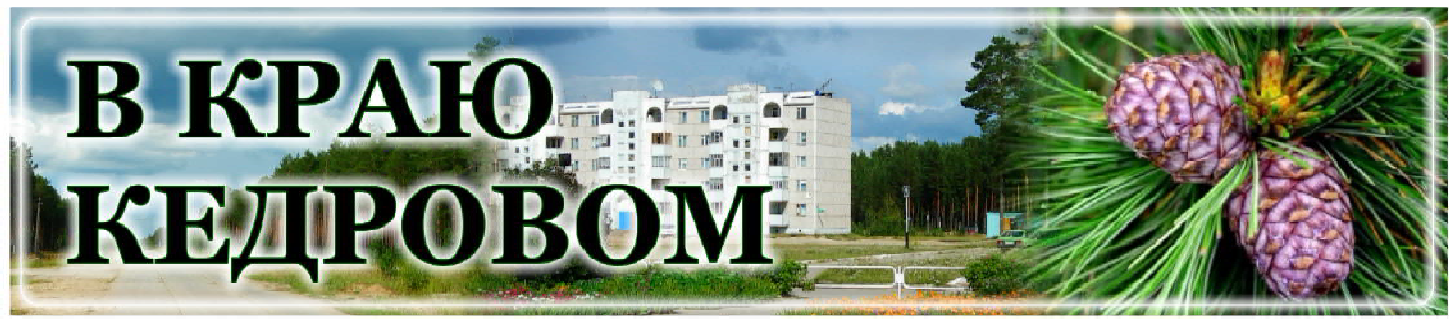 15 ÔÅÂÐÀËß - ÄÅÍÜ ÂÛÂÎÄÀ ÑÎÂÅÒÑÊÈÕ ÂÎÉÑÊ ÈÇ ÀÔÃÀÍÈÑÒÀÍÀУважаемые воины-интернационалисты!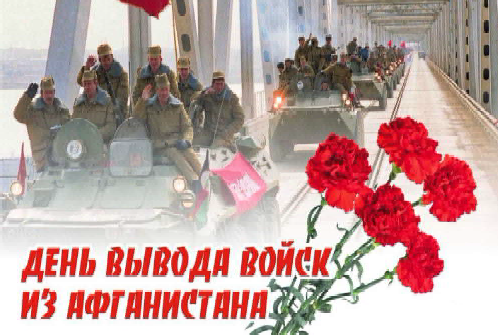 Поздравляем вас с 35-летием со дня вывода советских войск из Республики Афганистан!На протяжении многих лет мы отмечаем этот день, чтобы почтить память воинов-интернационалистов, которые с честью отстаивали звание солдата Советской Армии в горячих точках мира. Мы искренне гордимся нашими земляками, кто на своих плечах с честью и достоинством вынес суровые испытания, ставшие трагедией всего народа. И разделяем всю боль утраты с теми, кто потерял на этой войне своих родных и близких, а также отдаем дань уважения всем участникам тех событий. Их подвиг навечно останется в наших сердцах.От всей души желаем воинам-интернационалистам, ветеранам всех войн и вооруженных конфликтов, их родным и близким счастья, удачи, здоровья, благополучия и мирного неба над головой!Мэр города Кедрового Н.А. СОЛОВЬЕВАПредседатель Думы города Кедрового Л.В. ГОЗА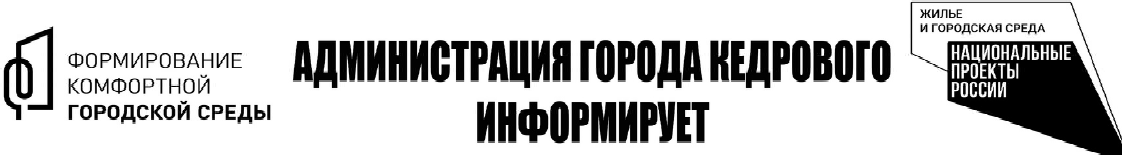 ÏÐÎ ÐÅÉÒÈÍÃÎÂÎÅ ÃÎËÎÑÎÂÀÍÈÅ20 муниципальных образований Томской области выберут объекты благоустрой- ства 2025 года на всероссийском голосовании.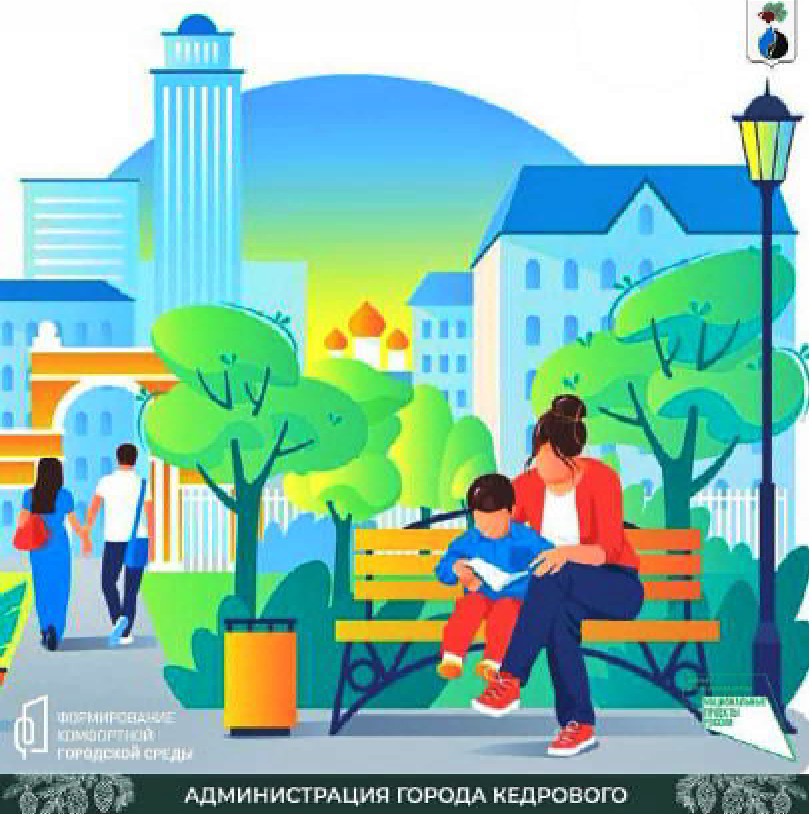 С 15 марта по 30 апреля 2024 года жители Томской области старше 14 лет примут участие в голосовании за территории или дизайн-проекты, которые, по их мнению, должны быть благоустроены в 2025 году по федеральному проекту "Формирование комфортной городской среды". Голосование проходит на всероссийской платформе za.gorodsreda.ruАвторизоваться на платформе можно будет через аккаунт на портале "Госуслуг".Информация о выбираемых территориях или дизайн-проектах станет доступна на платформе в день старта голосования - 15 марта.Каждый житель может проголосовать как самостоятельно, так и с помощью волон- теров.Жители нашего муниципального образования в ходе рейтингового голосования будут выбирать общественные территории:Общественная территория во 2 микрорайоне г. Кедрового (напротив жилых домов №№11,12,13)Общественная территория в 1 микрорайоне г. Кедрового (между жилыми домами№10 и №16).Добавим, что всероссийское голосование за новые объекты благоустройства реализуется по федеральному проекту "Формирование комфортной городской среды" национального проекта "Жилье и городская среда".Надеемся, что в этом году жители нашего города будут активно принимать участиев голосовании за выбор территории.	Администрация города КедровогоÑÎÑÒÎßÒÑß ÏÓÁËÈ×ÍÛÅ ÑËÓØÀÍÈß27 ФЕВРАЛЯ 2024 ГОДА по инициативе Думы города Кедрового состоятся публичные слушания по обсуждению проекта решенияДумы города Кедрового "О внесении изменений в решение Думы города Кедрового от 03.10.2013 № 52 "Об утверждении Генерального плана и Правил землепользования и застройки муниципального образования "Город Кедровый" Томской области" в части изменения границ территориальных зон природного ландшафта (Р1) и зоны воздушного транспорта (В.Т).Приглашаем граждан, представителей политических партий, общественных организаций муниципального образования принять участие в публичных слушаниях.27 февраля в 10:30 час. - п. Таванга, в 11:30 час. - п. Рогалево, в 14:30 час. - Дом культуры в с. Пудино, в 17:00 час. - Дом культуры в г. Кедровом.Желающие выступить на публичных слушаниях, просим подать заявление об участии в письменном виде в Думу города Кедровогоне позднее 26 февраля 2024 года.С полным текстом проекта решения Думы города Кедрового от 03.10.2013 № 52 "Об утверждении Генерального плана и Правил земле- пользования и застройки муниципального образования "Город Кедровый" Томской области" можно ознакомиться на сайте Администрации города Кедрового по ссылке https://www.kedradm.ru/normatives/reshenija/2024, а также в кабине № 14 Администрации города Кедрового в рабочие дни с 8:30 час. до 12:30 час. и с 14:00 час. до 17:00 час. Телефон для справок 8 (38-250)35-768.Администрация города КедровогоÂ ÐÎÑÑÈÈ ÇÀÏÓÑÒÈËÈ ÍÎÂÛÉ ÑÏÎÑÎÁ ÎÏÎÂÅÙÅÍÈß ÈÇÁÈÐÀÒÅËÅÉ Î ÂÛÁÎÐÀÕ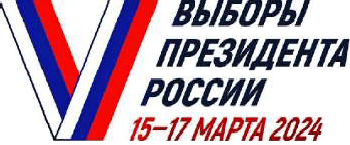 Самое ожидаемое событие этого года - выборы Президента Российской Федерации, которые пройдут 15, 16 и 17 марта 2024 года. Впервые в ходе главной кампании страны инфор- мирование избирателей о предстоящих выборах будет проходить в соответствии с новыми стандартами. В России запустят новый способ оповещения избирателей о выборах Президента России "ИнформУИК". О тонкостях подготовки и новом проекте персонального адресного информирования рассказывает председатель Избирательной комиссии Томской области Ростилав Радзивил.В чём суть проекта?В соответствии с законодательством информирование избира- телей о выборах является полномочием избирательных комиссий. В целях реализации этих полномочий члены участковых избиратель- ных комиссий в период с 17 февраля по 7 марта 2024 года будут проводить подомовые, поквартирные обходы избирателей, живущих на их избирательном участке. Основной целью проекта является информирование жителей Томской области о датах, времени и местах голосования, формах участия в голосовании (голосование на избирательном участке, мобильный избиратель, голосование на дому, дистанционное электронное голосование), о зарегистриро- ванных кандидатах, а также уточнение сведений об избирателях для корректировки списков избирателей. Хочу обратить особое внима- ние на то, что члены комиссий не проводят агитацию, а только информируют избирателей!В помощь членам участковых избирательных комиссий разрабо- тано простое и удобное приложение "ИнформУИК", содержащее набор вопросов и текстовых подсказок. В приложении также фикси- руется результат беседы с избирателем. Во время проведения поквартирного и подомового обхода член комиссии уточнит сведе- ния об избирателе и о других избирателях, проживающих вместе с ним, задаст несколько вопросов, касающихся участия в выборах, выяснит, какая форма голосования является для избирателя пред- почтительной. Если кому-то понадобится голосование на дому, член комиссии сделает об этом пометку.Помимо информирования, члены участковой комиссии вручат избирателям приглашение на выборы.В целях повышения качества обходов особое внимание было уделено обучению членов комиссий, которые будут приходить к нашим избирателям. Всего в Томской области прошли обучение 2674 члена участковых избирательных комиссий. По завершении обучения все участники прошли обязательное тестирование. А перед стартом адресного информирования состоится обще- российская тренировка работы мобильного приложения.Есть ли в Томской области опыт реализации данного проек- та или такая форма информирования проходит у нас впервые?Наша область принимала участие в пилотном проекте по адрес- ному информированию избирателей в сентябре 2023 года на выбо- рах в органы местного самоуправления в двух районах Томскойобласти. В 2024 году проект "ИнформУИК" реализуется в масштабах всей страны впервые.Как можно узнать члена комиссии, который будет проводить подомовые, поквартирные обходы?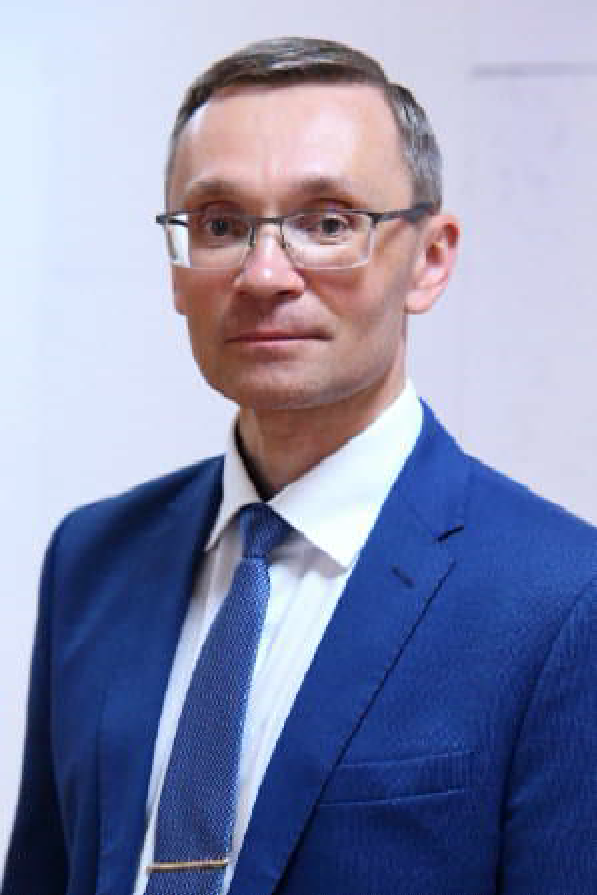 Узнать члена участковой избирательной комиссии мож- но будет по брендированным элементам: бейджу с удосто- верением члена комиссии, брендированной сумке и жилетке. При себе у члена комиссии также будут распе- чатанные информационные материалы и устройство с мобильным приложением. Избиратель может попросить обходчика предъявить удостоверение члена участ- ковой избирательной комис- сии или паспорт. Уточнить информацию о члене комиссииможно по телефону горячей линии Избирательной комиссии Томской области: 8-913-810-05-44.С какими трудностями сталкиваются члены участковых избирательных комиссий при обходах? Есть ли какие-то слож- ности в общении с избирателями?Пока среди членов наших комиссий глобальных проблем ни у кого не возникало. Именно во избежание таких проблем в ходе обучения большое внимание уделялось вопросам эффективной коммуникации, стрессоустойчивости и правильности общения с избирателями при обходе. Со своей стороны мы стараемся задей- ствовать все доступные информационные ресурсы для того, чтобы заранее оповестить жителей о проведении обхода.Ростислав Станиславович, какой результат ожидаете от проекта "ИнформУИК"?В первую очередь - это повышение информированности изби- рателей о предстоящих выборах (подробнее об этом я говорил выше). Во-вторых, вовлечение граждан Российской Федерации в изби- рательную среду, получение обратной связи о такой вовлеченности и повышение качества взаимодействия между представителями УИКи избирателями.Приоритетом для нас является создание комфортных условий для всех категорий избирателей, чтобы каждый житель Томской области мог свободно выразить свое волеизъявление и принять участие в выборах Президента России 15, 16 и 17 марта 2024 года.Администрация Томской областиÈÍÔÎÐÌÈÐÓÅÌНа основании пункта 7 статьи 54 Федерального закона от 12.06.2002 №67-ФЗ "Об основных гарантиях избирательных прав и права на участие в референдуме граждан Российской Федерации", постановления Совета Федерации Федерального Собрания Российской Федерации от 07.12.2023 №678-СФ "О назначении выборов Президента Российской Федерации", в целях оказаниясодействия избирательным комиссиям в реализации их полномочий при подготовке и проведения выборов Администрацией города Кедрового выделены специальные места для размещения печатных агитационных материалов кандидатов, избирательных объединений и информационных материалов избирательных комиссий.СПИСОКспециальных мест для размещения печатных агитационных материалов кандидатов, избирательных объединений и информационных материалов избирательных комиссий при проведении выборов Президента Российской Федерации17 марта 2024 годаАдминистрация города КедровогоÃÓÁÅÐÍÀÒÎÐ ÂËÀÄÈÌÈÐ ÌÀÇÓÐ ÎÒÊÐÛË ÃÎÄ ÑÅÌÜÈ Â ÒÎÌÑÊÎÉ ÎÁËÀÑÒÈ10 февраля губернатор Томской области Владимир Мазур открыл Год семьи в регионе в ходе телемарафона "В кругу семьи".Годом семьи в России объявлен 2024 год по решению Президента России Владимира Путина. Телемарафон проходил в прямом эфире губернского телеканала "Томское время" из областной библиотеки имени А.С. Пушкина. Участие в нем принимали более 40 семей из Томской области, среди которых многодетные семьи, представите- ли трудовых династий, семьи участников специальной военной операции и другие, в том числе семья главы региона."Мы открываем Год семьи в Томской области в Пушкинской библиотеке. Сегодня, кстати, день памяти Александра Сергеевича Пушкина - самого семейного поэта. Сколько поколений людей собира- лись вечерами за сказками Пушкина! Сколько детей ими воспитано!",- обратил внимание губернатор Владимир Мазур.Глава региона объявил о старте Года семьи в Томской области, держа в руках огонь семейного очага "Сердце России". В студию телемарафона и в Томскую область с Международной выставки- форума "Россия" на ВДНХ его доставила томская семья Штадельман, которая воспитывает троих сыновей."Президент Владимир Владимирович Путин, объявляя нынешний год Годом семьи в России, подчеркнул, что главное предназначение семьи - это рождение и воспитание детей. И чем больше детей, тем больше счастья", - сказал Владимир Мазур.В студии телемарафона губернатор привел в пример статистику."У нас в Томской области 224 тысячи семей, 11 тысяч - многодет- ных. Уверен, семей, которые воспитывают троих и более детей, будет больше. Глава государства создает все условия для рождения и воспитания детей. В первую очередь, благодаря национальным проектам, особенно, проектам "Демография", "Образование", "Здравоохранение". Такое внимание Президента семьям не слу- чайно. Семья - это часть страны. А страна - это и есть одна большая семья", - подчеркнул губернатор Владимир Мазур, поздравив жителей региона со стартом Года семьи в Томской области.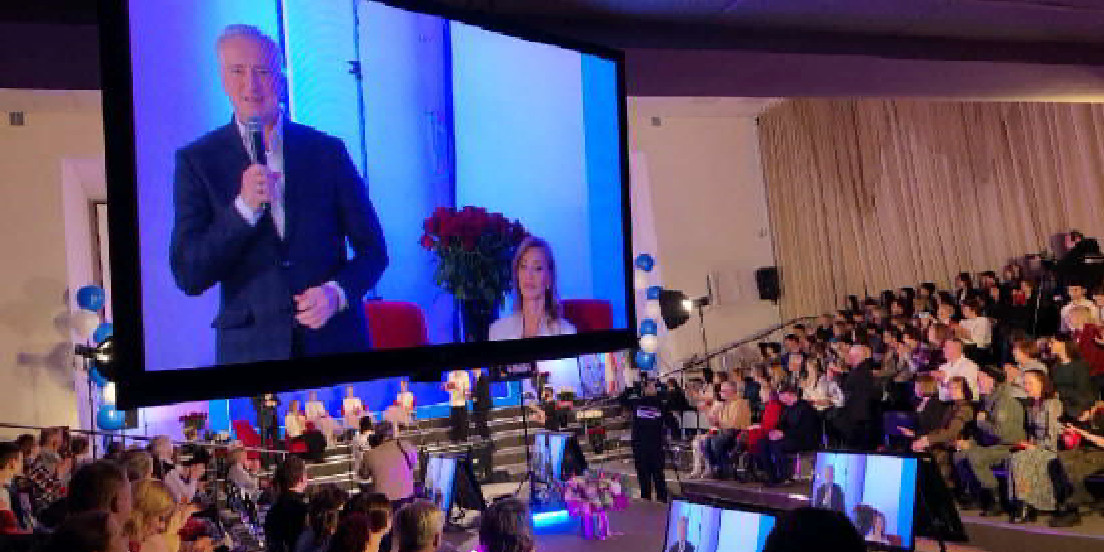 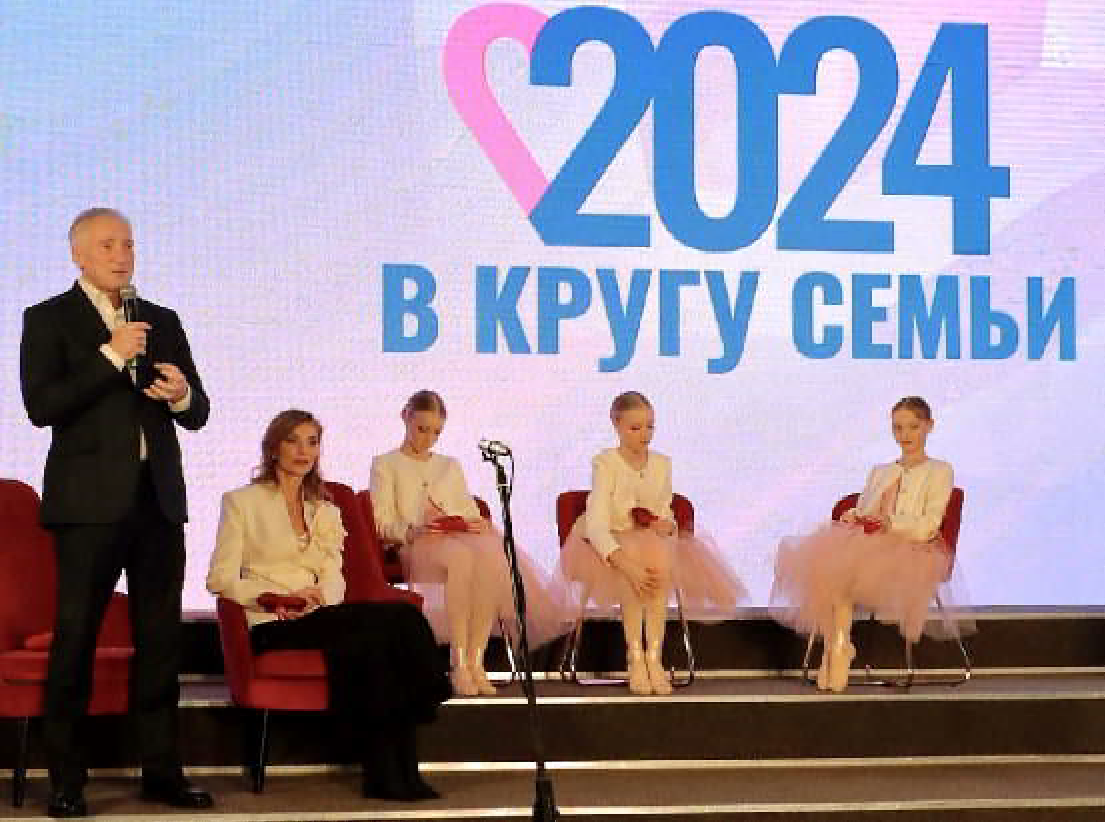 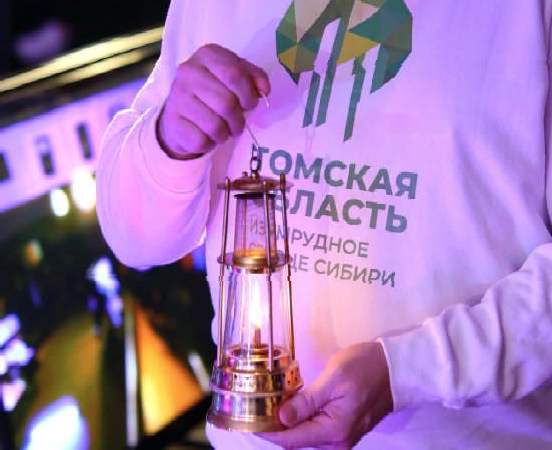 Пресс-служба администрации Томской областиÂÍÈÌÀÍÈÞ ÑÎÁÑÒÂÅÍÍÈÊÎÂ ÎÁÚÅÊÒÎÂ ÍÅÄÂÈÆÈÌÎÑÒÈ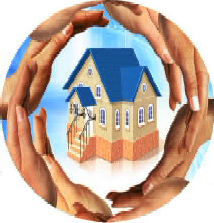 Администрация города Кедрового продолжает проведение работпо выявлению правообладателей ранее учтенных объектов недви- жимости и обеспечению внесения в Единый государственный реестр недвижимости сведений о них, согласно Федерального Закона от 30.12.2020 № 518 "О внесении изменений в отдельные законодательные акты Российской Федерации", на территории муниципального образования "Город Кедровый".Речь идет об объектах недвижимого имущества и земель- ных участках, права на которые возникли до 31 января 1998 года, но сведения о них не внесены в Единый государственный реестр недвижимости (далее - ЕГРН).Целью данной работы является повышение степени защиты прав собственности граждан. Регистрация прав собственности на объек- ты недвижимости защитит вас от юридических проблем при:Передаче объектов недвижимости по наследству.Совершении сделок с объектами недвижимости.Получении разрешений на строительство на земельных участ-ках зданий и сооружений.Получении кредита под залог объек- та недвижимости.Решении межевых споров с сосе- дями.Работы проводятся в отношенииранее учтенных объектов недвижимости, содержащихся в списках, предоставленных Управлением Росреестра по Томской области в Администрацию города Кедрового.В связи с ограниченными сроками просим всех собственников объектов недвижимости, перечисленных в перечне ("Перечень объек- тов недвижимости" на стр. 6), обратиться в Администрацию города Кедрового в отдел по управлению муниципальной собственностью в кабинет № 14 в рабочие дни с 8:30 час. до 12:30 час. и с 14:00 час. до 17:00 час., а также позвонив по телефону (38250) 35-768 для консультирования по регистрации прав.Продолжение читайте на странице 619 ÔÅÂÐÀËß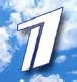 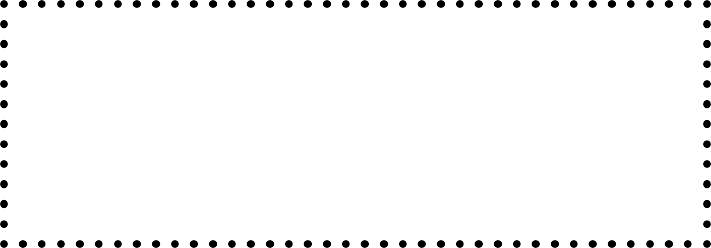 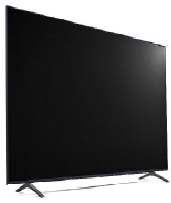 ÎÍÅÄÅËÜÍÈÊÏÐÎÃÐÀÌÌÀ23 ÔÅÂÐÀËßßÒÍÈÖÀ05.00 Доброе утро 12+09.00, 13.00, 16.00, 03.00Новости09.05 АнтиФейк 16+09.45 Жить здорово! 16+10.35 Горячий лед. Фигурное ката- ние. Спартакиада сильнейших19 - 25ÔÅÂÐÀËß07.00 Доброе утро 12+10.00, 12.00 Новости10.15 Х/ф"ОФИЦЕРЫ" 0+12.15 Х/ф "МУЖСКАЯРАБОТА" 16+13.10 Т/с "ЩИТ И МЕЧ" 16+16.50 Х/ф "ЛЁТЧИК" 16+2024 г. Финал Гран-при. Пары. Женщины. Произвольная про- грамма 0+13.20, 00.40, 01.30, 02.15, 03.05,03.55 Подкаст.Лаб 16+14.50, 18.00 Информационный ка-нал 16+16.15 Давай поженимся! 16+17.05 Мужское / Женское 16+19.55 Куклы наследника Тутти 16+21.00 Время21.45 Т/с "ВЕЛИКАЯ. ЗОЛОТОЙ ВЕК" 12+22.45 Большая игра 16+23.45 Александр Проханов. Испо- ведь 18+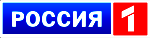 05.00, 09.25 Утро России 12+09.00, 14.30, 21.05 Местное вре- мя. Вести-Томск09.55 О самом главном 12+11.00, 14.00, 16.00, 20.00 Вести11.30, 17.30 60 минут 12+14.55 Наши 12+16.30 Малахов 16+21.20 Т/с "АННА МЕДИУМ" 16+23.30 Вечер с Владимиром Соло- вьёвым 12+02.05 Т/с "ТАЙНЫ СЛЕДСТВИЯ"12+03.50 Т/с "МОРОЗОВА" 16+04.50 Т/с "УГРО" 16+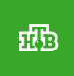 06.30 Утро. Самое луч- шее 16+08.00, 10.00, 13.00, 16.00,19.00, 23.35 Сегодня08.25, 10.35 Т/с "ПЁС" 16+13.25 Чрезвычайное происше-ствие 16+14.00 Место встречи 16+16.45 За гранью 16+17.50 ДНК 16+20.00 Т/с "СТРАХ НАД НЕВОЙ" 16+23.15, 00.00 Т/с "ВЫЖИТЬ ЛЮБОЙЦЕНОЙ" 16+03.25 Т/с "КОДЕКС ЧЕСТИ" 16+20 ÔÅÂÐÀËß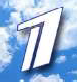 ÒÎÐÍÈÊ05.00 Доброе утро 12+09.00, 13.00, 16.00, 03.00Новости09.05 АнтиФейк 16+09.45 Жить здорово! 16+10.35, 13.20, 18.00 Информацион-ный канал 16+16.15 Давай поженимся! 16+17.05 Мужское / Женское 16+19.55 Проект "Цивилизации". "За- пад" 16+21.00 Время21.45 Т/с "ВЕЛИКАЯ. ЗОЛОТОЙ ВЕК" 12+22.45 Большая игра 16+23.45, 00.35, 01.20, 02.05, 02.50,03.05, 03.45 Подкаст.Лаб 16+05.00, 09.25 Утро России 12+09.00, 14.30, 21.05 Местное вре- мя. Вести-Томск09.55 О самом главном 12+11.00, 14.00, 16.00, 20.00 Вести11.30, 17.30 60 минут 12+14.55 Наши 12+16.30 Малахов 16+21.20 Т/с "АННА МЕДИУМ" 16+23.30 Вечер с Владимиром Соло- вьёвым 12+02.05 Т/с "ТАЙНЫ СЛЕДСТВИЯ"12+03.50 Т/с "МОРОЗОВА" 16+04.50 Т/с "УГРО" 16+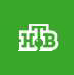 06.30 Утро. Самое луч- шее 16+08.00, 10.00, 13.00, 16.00,19.00, 23.35 Сегодня08.25, 10.35 Т/с "ПЁС" 16+13.25 Чрезвычайное происше-ствие 16+14.00 Место встречи 16+16.45 За гранью 16+17.50 ДНК 16+20.00 Т/с "СТРАХ НАД НЕВОЙ" 16+23.15, 00.00 Т/с "ВЫЖИТЬ ЛЮБОЙЦЕНОЙ" 16+03.20 Т/с "КОДЕКС ЧЕСТИ" 16+21 ÔÅÂÐÀËß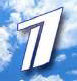 ÐÅÄÀ05.00 Доброе утро 12+09.00, 13.00, 16.00, 19.00,03.00 Новости09.05 АнтиФейк 16+09.45 Жить здорово! 16+10.35, 13.20, 18.00, 19.20 Инфор-мационный канал 16+16.15 Давай поженимся! 16+17.05 Мужское / Женское 16+21.00 Время21.45 Т/с "ВЕЛИКАЯ. ЗОЛОТОЙ ВЕК" 12+22.45 Большая игра 16+23.45 Игры Будущего. Церемония открытия 0+02.00, 02.45, 03.05, 03.35, 04.20Подкаст.Лаб 16+05.00, 09.25 Утро России 12+09.00, 14.30, 21.05 Местное вре- мя. Вести-Томск09.55 О самом главном 12+11.00, 14.00, 16.00, 20.00 Вести11.30, 17.30 60 минут 12+14.55 Наши 12+16.30 Малахов 16+21.20 Т/с "АННА МЕДИУМ" 16+23.30 Вечер с Владимиром Соло- вьёвым 12+02.05 Т/с "ТАЙНЫ СЛЕДСТВИЯ"12+03.50 Т/с "МОРОЗОВА" 16+04.50 Т/с "УГРО" 16+06.30 Утро. Самое луч- шее 16+08.00, 10.00, 13.00, 16.00,19.00 Сегодня08.25, 10.35 Т/с "ПЁС" 16+13.25 Чрезвычайное происше-ствие 16+14.00 Место встречи 16+16.45 За гранью 16+17.50 ДНК 16+20.00 Т/с "СТРАХ НАД НЕВОЙ" 16+23.15, 00.30 Т/с "ВЫЖИТЬ ЛЮБОЙЦЕНОЙ" 16+00.10 Сегодня. Игры будущего- 2024 г. Дневник турнира 16+03.20 Т/с "КОДЕКС ЧЕСТИ" 16+22 ÔÅÂÐÀËßÅÒÂÅÐÃ05.00 Доброе утро 12+09.00, 13.00, 16.00 Ново-сти09.05 АнтиФейк 16+09.45 Жить здорово! 16+10.35 Игры Будущего. Церемония открытия 0+12.35, 13.30 Информационный ка-нал 16+16.15 Давай поженимся! 16+17.05 Мужское / Женское 16+18.00 Вечерние Новости18.40 Человек и закон 16+19.45 Поле чудес 16+21.00 Время21.45 Т/с "ВЕЛИКАЯ. ЗОЛОТОЙ ВЕК" 12+22.45 Большая игра 16+23.45, 00.30, 01.15, 02.00, 02.45,03.30, 04.15, 05.00, 05.35, 06.10Подкаст.Лаб 16+05.00, 09.25 Утро России 12+09.00, 14.30, 21.05 Местное вре- мя. Вести-Томск09.55 О самом главном 12+11.00, 14.00, 16.00, 20.00 Вести11.30, 17.30 60 минут 12+14.55 Наши 12+16.30 Прямой эфир 16+21.20 Т/с "АННА МЕДИУМ" 16+23.30 Вечер с Владимиром Соло- вьёвым 12+02.05 Т/с "ТАЙНЫ СЛЕДСТВИЯ"12+03.50 Т/с "МОРОЗОВА" 16+04.50 Т/с "УГРО" 16+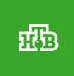 06.30 Утро. Самое луч- шее 16+08.00, 10.00, 13.00, 16.00,19.00 Сегодня08.25, 10.35 Т/с "ПЁС" 16+13.25 Чрезвычайное происше-ствие 16+14.00 Место встречи 16+16.50 Прошу, прости! 16+17.55 Жди меня 12+20.00 Х/ф "САМОГОН" 16+00.10 Сегодня. Игры будущего- 2024 г. Дневник турнира 16+00.30 Х/ф "ЯДЕРНАЯ ЗИМА ПРО- ФЕССОРА АЛЕКСАНДРОВА" 16+01.40 Квартирный вопрос 0+02.35 Дачный ответ 0+03.25 Т/с "КОДЕКС ЧЕСТИ" 16+18.00 Вечерние Новости18.20 Лётчик 16+19.05 Концерт к 90-летию Василия Ланового в Кремле ( кат12+) (кат12+) 12+21.00 Время21.35 Т/с "20/22" 16+23.35 Х/ф"ТОРПЕДОНОСЦЫ" 12+01.25, 02.10, 02.55, 03.40, 04.25,05.10, 05.45, 06.20 Подкаст.Лаб 16+05.40 Х/ф "КАТЬКИНО ПОЛЕ" 12+09.20 Пятеро на одного 12+10.10 Сто к одному 12+11.00, 17.00, 20.00 Вести11.40 Т/с "ЛИКВИДАЦИЯ" 16+15.10, 01.35 Х/ф "ИВАН ВАСИЛЬЕ- ВИЧ МЕНЯЕТ ПРОФЕССИЮ" 6+17.40 Х/ф "НЕБО" 12+21.15 Местное время. Вести-Томск21.30 Большой праздничный кон- церт, посвящённый Дню защитни- ка Отечества. Прямая трансляция23.50 Х/ф "ЗА ПАЛЫЧА!" 12+03.05 Х/ф "НА ОБРЫВЕ" 12+04.40 Х/ф "ОТПУСК ПО РАНЕНИЮ" 16+08.00, 10.00, 16.00, 19.00Сегодня08.20, 10.20 Х/ф "ОТ-СТАВНИК" 16+10.30 Х/ф "ОТСТАВНИК-2" 16+12.25 Х/ф "ОТСТАВНИК-3" 16+14.20, 16.20 Х/ф "ОТСТАВНИК. ОДИН ЗА ВСЕХ" 16+17.00 Х/ф "ОТСТАВНИК. СПАСТИ ВРАГА" 16+19.35 Х/ф "ГЛАЗ ПУСТЫНИ" 16+00.10 Сегодня. Игры будущего- 2024 г. Дневник турнира 16+00.30 Квартирник НТВ у Маргули- са 16+02.15 Т/с "ВЕТЕРАН" 16+24 ÔÅÂÐÀËß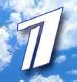 ÓÁÁÎÒÀ07.00 Доброе утро. Суб- бота 12+09.00 Умницы и умники 12+09.45 Слово пастыря 0+10.00, 12.00, 15.00 Новости10.15 Награды России 16+11.05 Специальный репортаж."Штурмовики" 16+12.10 К 80-летию актёра. "Янков- ский" 12+13.30, 15.15 Т/с "ЩИТ И МЕЧ" 16+16.45 Сегодня вечером 16+18.10 Вечерние Новости18.35 Гала-концерт Всероссийско- го музыкального патриотического фестиваля "Своих не бросаем" 12+21.00 Время21.35 Т/с "20/22" 16+23.35 Х/ф "ПРОВЕРКА НА ДОРО- ГАХ" 16+01.25, 02.10, 02.55, 03.40, 04.25,05.10 Подкаст.Лаб 16+06.05 Х/ф "НЕ ГОВОРИТЕ МНЕ О НЁМ" 12+08.00 Местное время. Вести-Томск08.20 Местное время. Суббота08.35 По секрету всему свету 12+09.00 Формула еды 12+09.25 Пятеро на одного 12+10.10 Сто к одному 12+11.00, 17.00, 20.00 Вести11.30 Боря 16+11.55 Доктор Мясников 12+13.00 Т/с "ЛИКВИДАЦИЯ" 16+17.50 Привет, Андрей! 12+21.00 Х/ф "НАРИСУЙ МЕНЯ СЧАС- ТЛИВОЙ" 12+00.35 Х/ф "НЕСКОЛЬКО ШАГОВ ДО ЛЮБВИ" 12+04.10 Х/ф "ЧЕГО ХОТЯТ МУЖЧИ- НЫ" 16+04.55, 02.10 Х/ф "ДВОЕ"16+06.20 Жди меня 12+07.25 Смотр 0+08.00, 10.00, 16.00 Сегод-ня08.20 Поедем, поедим! 16+09.20 Едим дома 0+10.20 Главная дорога 16+11.00 Живая еда с Сергеем Мало- зёмовым 12+12.00 Квартирный вопрос 0+13.00 Основано на реальных со- бытиях 16+15.00 Своя игра 0+16.20 Следствие вели... 16+17.15, 20.20 Х/ф "ОТСТАВНИК.ЗАЩИТА ДЕДОВА" 16+19.00 Центральное телевидение16+21.50 Х/ф "СВИДЕТЕЛЬ" 16+00.10 Сегодня. Игры будущего- 2024 г. Дневник турнира 16+00.30 Х/ф "ПРАЗДНИК" 16+03.35 Т/с "КОДЕКС ЧЕСТИ" 16+25 ÔÅÂÐÀËß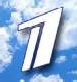 ÎÑÊÐÅÑÅÍÜÅ06.00, 10.00, 12.00 Ново-сти06. 10,  01.25,  02. 10,02.55, 03.40, 04.25 Под-каст.Лаб 16+06.55 Играй, гармонь любимая! 12+07.40 Часовой 12+08.10 Здоровье 16+09.20 Мечталлион. НациональнаяЛотерея 12+09.40 Непутевые заметки 12+10.15 Играем свадьбу! 12+11.05 Жизнь других 12+12.15 Повара на колесах 12+13.10 Видели видео? 0+14.55 К 50-летию фильма "Сем- надцать мгновений весны" 16+17.05 Медицинский спецназ 16+18.00 Вечерние Новости19.00 Лучше всех! Новый сезон 0+21.00 Время23.00 Т/с "АБРЕК" 16+00.00 К 65-летию со дня рождения режиссёра. "Алексей Балабанов. Послесловие..." 18+06.10, 01.05 Х/ф "ШЁПОТ" 12+08.00 Местное время. Воскресе- нье08.35 Когда все дома 12+09.25 Утренняя почта 12+10.10 Сто к одному 12+11.00, 17.00 Вести11.50 Большие перемены 12+12.50 Т/с "ЛИКВИДАЦИЯ" 16+17.50 Песни от всей души 12+20.00 Вести недели22.00 Москва. Кремль. Путин 12+22.40 Воскресный вечер с Влади- миром Соловьёвым 12+04.55 Х/ф "ПОСЛЕДНИЙГЕРОЙ" 16+06.30 Центральное теле-видение 16+08.00, 10.00, 16.00 Сегод-ня08.20 У нас выигрывают! 12+10.20 Первая передача 16+11.00 Чудо техники 12+12.00 Дачный ответ 0+13.00 НашПотребНадзор 16+14.05 Однажды... 16+15.00 Своя игра 0+16.20 Человек в праве с Андреем Куницыным 16+17.00 Следствие вели... 16+18.00 Новые русские сенсации 16+19.00 Итоги недели20.20 Маска. Новый сезон 12+00.10 Сегодня. Игры будущего- 2024 г. Дневник турнира 16+00.30 Х/ф "РУССКИЙ ХАРАКТЕР"16+02.25 Т/с "АГЕНТСТВО СКРЫТЫХ КАМЕР" 16+03.25 Т/с "КОДЕКС ЧЕСТИ" 16+ÑÈÁÈÐÑÊÀß ÏÎÆÀÐÍÎ- ÑÏÀÑÀÒÅËÜÍÀß ÀÊÀÄÅÌÈßÃÏÑ Ì×Ñ ÐÎÑÑÈÈ4 пожарно-спасательный отряд ФПС ГПС Главного управленияМЧС России по Томской области объявляет о старте кампании по отбору кандидатов для поступления в Сибирскую пожарно-спаса- тельную академию ГПС МЧС России (г. Железногорск Красноярский край) по направлению подготовки Техносферная безопасность, очная форма обучения, бакалавр (4 года) и Пожарная безопасность, очная форма обучения, специалитет (5 лет).При целевом поступлении обучение бесплатно!ЧТО НЕОБХОДИМО ДЛЯ ПОСТУПЛЕНИЯ В АКАДЕМИЮ:Ты должен быть юноша не младше 17 и не старше 30 лет на год поступления.Для выпускников школ по результатам ЕГЭ (русский язык - от 36 баллов, математика (профильная) - от 27 баллов, физика - от 36 баллов или информатика и ИКТ- от 40 баллов (по выбору абитуриента).Дополнительные вступительные испытания: математика (решение математических задач), физическая подготовка - сдача нормативов (бег 100 м; кросс 3000 м; подтягивание).При наличии диплома о среднем профессиональном образова- нии - сдача внутренних экзаменов по дисциплинам: русский язык (письменно), математика (письменно), пожарная безопасность (письменно), безопасность жизнедеятельности (письменно). Лица, имеющие среднее профессиональное образование, могут не сдавать вступительные испытания в Академии и использовать результаты ЕГЭ в качестве вступительных испытаний.Медицинское заключение ВВК (Военно-врачебная комиссия) г. Томск профессиональный психологический отбор (с. Парабель, Томской области).В удостоверении гражданина, подлежащего призыву на воен- ную службу категория годности должна быть А. (А-1, А-2, А-3 по согласованию с ВВК).ФГБОУ ВО "Санкт-Петербургский университет ГПС МЧС России"27.03.03 Системный анализ и управление (бакалавриат, срок обучения 4 года)Вступительные испытания (по результатам ЕГЭ) по:математике (профиль)русскому языкупо выбору поступающего одно вступительное испытание:физика/химия/информатика и ИКТА также дополнительные вступительные испытания по математике (письменно) и физической подготовке.Вступительные экзамены проводятся в июле. К месту проведе- ния экзаменов кандидаты добираются самостоятельно.Зачисленным курсантам выплачивается ежемесячное денежное довольствие в размере от 15 до 17 тысяч рублей. Проживанием, питанием и обмундированием курсанты обеспечиваются бесплат- но. Ежегодно по окончании учебного года предоставляется месячный летний каникулярный отпуск с оплатой проезда, а также двухнедель- ный зимний каникулярный отпуск.После завершения обучения выпускникам присваивается спе- циальное звание "лейтенант внутренней службы", квалификация "бакалавр"/"специалист", выдается диплом государственного образца. Период обучения входит в общий стаж службы.По всем вопросам, касающимся поступления, обращаться в управление кадров Главного управления МЧС России по Томской области по адресу: с. Парабель, ул. 30 лет Победы, 100 "Б", телефон: 8-(38-252)-2-13-88 Вачевская Ольга Владимировна, Ковалёва Юлия Александровна, а также подробную информацию можно получить на официальном сайте высших учебных заведений МЧС России в разделе "Поступающим".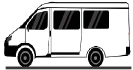 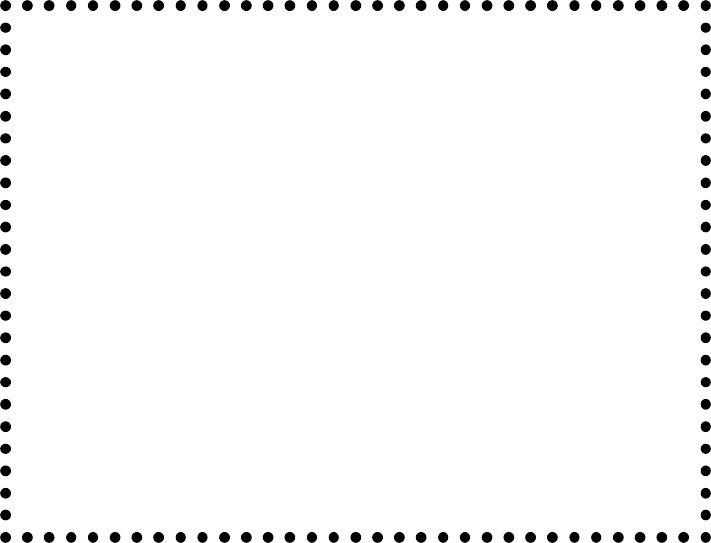 Заместитель начальника 31 ПСЧ 4 ПСОФПС ГПС ГУ МЧС России по ТО Г.А. ГОЛУБЕВПеречень объектов недвижимостиВедущий специалист отдела по управлению муниципальной собственностью Администрации города Кедрового И. В. КОЛОГРИВОВАØÊÎËÀ ÏÐÈÅÌÍÛÕ ÐÎÄÈÒÅËÅÉ,×ÒÎ ÂÀÆÍÎ ÇÍÀÒÜРешение взять ребенка в семью должно быть осознанным. При- нять чужого ребенка в семью - это ответственный шаг. Для того чтобы принять решение и осознать свои возможности, необходимо пройти обучение в школе приемных родителей, где можно прочув- ствовать и узнать на практике готовность к своему выбору.Школа приемных родителей - обязательный этап подготовки лиц, желающих принять на воспитание в свою семью ребенка, оставше- гося без попечения родителей. Какие задачи она решает? Многие думают, что для воспитания приемного ребенка достаточно иметь желание, уметь любить, дарить тепло, ласку и заботу. На деле оказы- вается, что любви и желания недостаточно. Школа приемных роди- телей (ШПР) не учит любить детей, у нее другая задача - помочь принять осознанное решение о приемном родительстве.Принимая любое решение, мы опираемся на свой жизненный опыт. А опыт собственного детства обычно не позволяет приемным роди- телям подготовиться к тому, с чем к ним придет приемный ребенок. Ведь многие дети, оставшиеся без родителей, имеют травматичное прошлое с опытом потери семьи, жестокого обращения или забро- шенности, отвержения или даже сексуального насилия. Всем роди- телям не помешают знания о детях, о психологии, об отношениях. С приемными детьми мы сталкиваемся с тем, чего не должно быть в принципе. Не должно быть детей без семьи, не должно быть, чтобы с детьми жестоко обращались, дети не должны расти с беспомощны- ми, инфантильными взрослыми. Для подготовки к встрече с таким ребенком и существует ШПР.Основная часть Школ приемных родителей государственные. Но есть и негосударственные школы, созданные некоммерческими организациями.С 2012 года занятия в ШПР для кандидатов в приемные родители стало обязательным. Министерство образования и науки тогда утвердило единые требования к программе подготовки приемных родителей. Обучение осуществляется на безвозмездной основе. Программа обучения рассчитана на 40 часов, состоит из 13 разде- лов и 5 дополнительных. Форма обучения очная, очно-заочная и дистанционная. По окончании ШПР кандидаты получают свидетель- ство, которое, подобно диплому о среднем или высшем образова- нии, действует всю жизнь.Любая школа вне зависимости от того, финансируется она из бюджета или существует на собственные средства, обязана полу- чить соответствующие полномочия от государства. Но могут быть дополнительные часы и блоки. Многие Школы добавляют блоки по воспитанию детей с особенностями развития, подробнее рассказы- вают о появлении в семье подростков или глубже разбирают другие темы. Собственные ШПР есть во многих благотворительных фон-дах, которые помогают семейному устройству детей-сирот.Формат подготовки будущих приемных родителей семинары- тренинги, лекции, практические занятия и индивидуальные консуль- тации. Не только лекции, но и моделирование ситуаций, игры. Среди тем, поднимаемых в ходе работы: страхи и ожидания от усыновле- ния, юридические вопросы, возрастные и медицинские особенности развития детей, привязанность и травма привязанности, поиск ребенка и первая встреча, адаптация. Занятия в Школе ведут педагоги-психологи, психологи, социальные педагоги, которые имеют большой опыт работы по подготовке замещающих семей. Кроме того, с родителями обязательно работают юристы, консультируя их по всем юридическим аспектам устройства ребенка в семью.Перед тренерами ШПР не стоит задача прочесть курс лекций и в финале провести срез знаний. Все намного сложнее и интереснее одновременно. Специалисты сферы семейного устройства всегда рекомендуют проходить подготовку очно, причем обязательно вместе с супругом. Но если есть проблемы с территориальными трудностями, то есть дистанционная форма обучения.После занятий будущие приемные родители получают обратную связь: вот здесь ваши риски, а вот здесь ваши ресурсы. Итогом успешной аттестации является выдача Свидетельства о прохожде- нии обучения.Люди обдумывают и примеряют на себя жизнь с приемным ребенком "на берегу", еще до знакомства с ним. Они не витают в облаках, а ясно понимают, что воспитание ребенка-сироты - это особый труд, и он отличается от воспитания кровного ребенка. Если после ШПР у родителей остаются вопросы и сомнения, они могут обратиться за дополнительной консультацией к психологам - специ- алистам по семейному устройству.Занятия в Школе приемных родителей никого и ни к чему не обязывают - человек сам определяет, что ему дальше делать: усы- новлять, принимать под опеку или отказаться от этой идеи вообще. Но если приемные родители задумались однажды о том, чтобы дать ребенку, оставшемуся без попечения родителей главное в жизни - семью, важно сделать это осознанно и как минимум не навредить.Если вы готовы принять в семью ребенка и подарить ему любовь, ласку и заботу, то мы готовы вам в этом помочь. Вы можете пройти школу приемных родителей в ОГКУ "Центре социальной помощи семье и детям Чаинского района".Запись по телефону: 2-30-79, 2-10-11 или по адресу: с. Подгорное, ул. Пионерская, 15. Также можно обратиться в отдел опеки и попечи- тельства Администрации города Кедрового по тел. 35-314 или по адресу: Г. Кедровый, здание Администрации, каб.№1.Email: cspsd-chain@tomsk.gov.ruСпециалист по социальной работе ОГКУ "ЦСПС и Д Чаинского района" Л.А. МЕДЖИДОВАОтдел Опеки и попечительства Администрации города Кедрового15 ÔÅÂÐÀËß - ÄÅÍÜ ÂÛÂÎÄÀ ÑÎÂÅÒÑÊÈÕ ÂÎÉÑÊ ÈÇ ÀÔÃÀÍÈÑÒÀÍÀДень памяти о россиянах, исполнявших служебный долг за пределами Отечества - особая дата для целого поколения людей. В этот день завершился вывод Ограниченного контингента совет- ских войск из Афганистана, где советские солдаты выполняли свой интернациональный долг.15 февраля исполняется 35 лет со дня вывода советских войск из Афганистана. Политическое руководство СССР приняло решение о выходе из самой длинной в его истории войны, которая унесла тысячи жизней советских военных.В декабре 1979 года советские войска были введены в Афганис- тан. Первыми на аэродроме Баграм, в 50 км к северу от Кабула, высадились части 105-ой гвардейской воздушно-десантной дивизии. За девять лет Советская Армия в ходе военных действий в Афгани- стане понесла самые большие потери со времен Великой Отечественной войны. Свыше 14 тысяч солдат погибли, шесть тысяч скончались от ран и болезней.Операция по возвращению в СССР началась ещё 15 мая 1988-го года в соответствии с заключёнными в апреле Женевскими согла- шениями. В первые три месяца Афганистан покинули 50 183 воен- нослужащих. Ещё 50 100 человек вернулись домой в период с 15 августа 1988 по 15 февраля 1989 года.15 февраля 1989 года генерал-лейтенант Борис Громов, согласно официальной версии, стал последним советским военнослужащим, который пересёк символический мост Дружбы через Амударью, а прикрывавшие уходящие войска подразделения вернулись на Родину, афганская война закончилась не для всех.ÆÈÂÈ È ÏÎÌÍÈСтоят отцы и матери седыеУ памятника в честь их сыновей, В боях отдавших жизни молодые Вдали от милой Родины своей.Звучат в эфире траурные речи, Порой рыдает кто-то в микрофон, И у бывалых вздрагивают плечи, А из груди невольно рвётся стон. У матери с отцом не будет внуков, И горе постоянно валит с ног.В давно потухшем взоре - боль и мука, Что на чужбине сгинул их сынок.И, может быть, в горах истёк он кровью, И вороньё кружило в вышине,И командир со шрамами над бровью Велел в Кабул доставить старшине… Несут венки друзья-однополчане, Живые павшим почесть воздают.И в наступившем тягостном молчаньи Гремит прощальный воинский салют.А жизнь идёт, берёт своё по праву, Вращая в круговерти суеты.Но мать с отцом, не сняв по сыну траур,До дней последних будут класть цветы...	В. Гайлин МУ "Кедровская ЦБС" библиотекарь Л.В. КАРПОВА Информация взята из открытых источниковДиденко Леонида Андреевича с юбилеем!Примите сегодня поздравления с 75-летним юбилеем! Пусть в этот день будет много трогательных подарков. Пусть будет сказано много тёплых и искренних слов. Желаем Вам несокрушимого здоровья и самого бодрого настроения!Пускай звенят торжественно бокалы, А поздравленья голову кружат,И в юбилейный будет день немалоПриятных слов красивых в адрес Ваш звучать Семидесятый год положит пусть началоДля новых дел, желаний и идей,И пусть всё то, о чём давно мечтали Сверх ожиданий исполняется скорей!Городской совет ветеранов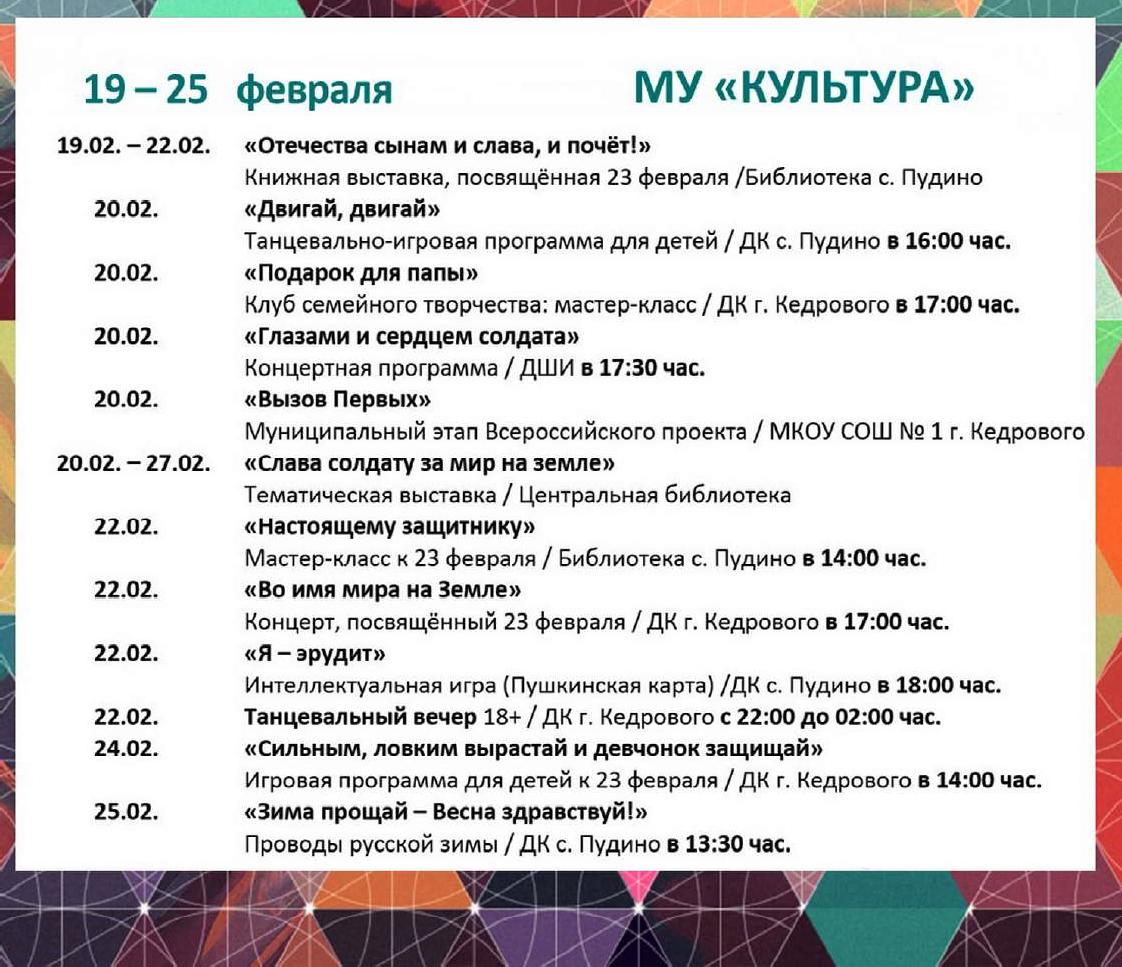 ÏÐÎÃÍÎÇ ÏÎÃÎÄÛ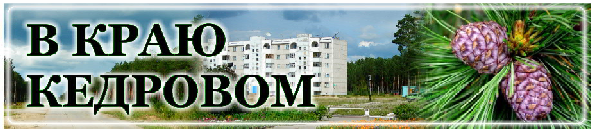 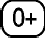 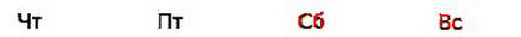 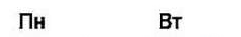 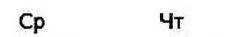 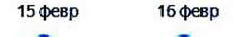 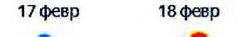 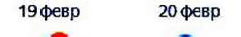 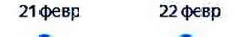 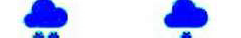 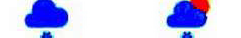 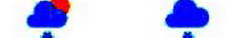 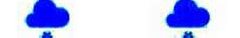 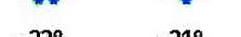 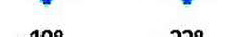 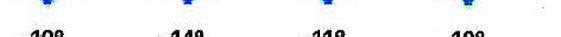 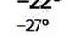 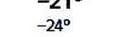 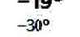 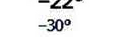 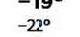 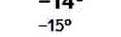 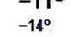 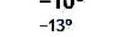 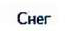 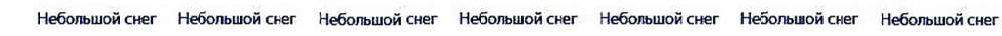 Номеризбирательного участкаАдресСпециальные места№ 297г. Кедровый, 2 мкр. муниципальная ярмаркап. Таванга магазинп. Рогалево общественное зданиеИнформационный стенд (1)Информационный стенд (1)Информационный стенд (1)№ 298г.Кедровый, 1 мкр. универсальная спортивная площадкаИнформационный стенд (1)№ 299п. Останино 1. пер. Лесной, д.3(остановочный комплекс)ул. И. Ветрича, д. 16ул. И. Ветрича, д. 17Информационный стенд (1)Специальный стенд (1)Информационный стенд (1)№ 300с. Пудино 1. ул. Октябрьская, д. 9 (Дом культуры с.Пудино)ул. Советская, д. 3 (Магазин ИП Либикова Н.В.)ул. Горького, д. 56 (остановочный комплекс)ул. Горького, д. 49 (магазин ИП Матвеюк А.Ю.)Информационный стенд (1)Информационный стенд (1)Информационный стенд (1)Специальный стенд (1)№ 301п. Лушниково ул. Геологическая, д. 4-6 (остановочный комплекс)п. Калининск ул. Молодежная, д. 1 (остановочный комплекс)Информационный стенд (1)Информационный стенд (1)Кадастровый номерАдрес объекта недвижимости70:18:0000002:297Томская область, г. Кедровый, п. Лушниково, пер. Аэропортовский, д. 870:18:0000003:661Томская область, г. Кедровый, с. Пудино, ул. Ионина, д. 770:18:0000003:663Томская область, г. Кедровый, с. Пудино, ул. Ионина, д. 1170:18:0000003:682Томская область, г. Кедровый, с. Пудино, ул. Ионина, д. 3970:18:0000003:687Томская область, г. Кедровый, с. Пудино, ул. Ионина, д. 5070:18:0000003:734Томская область, г Кедровый, с. Пудино, ул. Октябрьская, д 1470:18:0000003:760Томская область, г Кедровый, с. Пудино, ул. Промышленная, д 1370:18:0000003:789Томская область, г Кедровый, с. Пудино, ул. Советская, д 1670:18:0000003:795Томская область, г Кедровый, с. Пудино, ул. Солнечная, д 870:18:0000005:1437Томская область, г. Кедровый, д. б/н, строен. 060670:18:0000005:1846обл. Томская, г. Кедровый, Промышленный район, квартал 01, участок № 8670:18:0000005:556МО "Город Кедровый" микрорайон 2, квартал 1970:18:0000005:560Томская область, г. Кедровый, мкр. 2-й, д. 2570:18:0000005:567Томская область, г. Кедровый, мкр. 2-й, д. б/н, строен. 85670:18:0000005:568Томская область, г Кедровый, мкр. 2-й, квартал 19, участок 3170:18:0000005:569Томская область, г. Кедровый, мкр. 2-й, строен. №34/170:18:0000005:574МО "Пудинское" квартал 09, участок 1370:18:0000006:1452Томская область, г. Кедровый, Промышленный район, квартал 16, строение 2270:18:0000006:872Томская область, г Кедровый, квартал 04, строен. 13/170:18:0000006:885ул. № 2, квартал 0870:18:0000006:887Томская область, г. Кедровый, тер. Промзона, д. б/н70:18:0000006:888Томская область, г. Кедровый, тер. Промзона, д. б/н70:18:0000006:895Томская область, г. Кедровый, тер. Промзона, д. б/н70:18:0000007:1576Российская Федерация, Томская область, муниципальное образование "ГородКедровый", урочище "Яровое", д. 5470:18:0000007:1578Томская область, г Кедровый, МО "Пудинское", урочище "Яровое", квартал 03,участок № 3070:18:0000004:183Томская область, г. Кедровый, п. Останино, ул. И. Ветрича, д. 3070:18:0000007:1593Российская Федерация, Томская область, муниципальное образование "ГородКедровый", урочище "Яровое", д. 2170:18:0000004:186Томская область, г. Кедровый, п. Останино, ул. Лесная, д. 670:18:0000004:171Томская область, г. Кедровый, п. Останино, ул. И. Ветрича, д. 5470:18:0000007:1601Томская область, г. Кедровый, урочище "Яровое"70:18:0000007:1589Томская область, г. Кедровый, Урочище Яровое, квартал 08, строен. 2370:18:0000006:901улица № 2, квартал 0870:18:0000006:893квартал 17, участок 1270:18:0000007:1577Российская Федерация, Томская область, муниципальное образование "ГородКедровый", урочище "Яровое", д. 10770:18:0000001:177Томская область, г. Кедровый, п. Калининск, ул. 40 лет Победы, д. 22, кв. 170:18:0000002:333Томская область, г. Кедровый, п. Лушниково, ул. Молодежная, д. 3, кв. 170:18:0000002:335Томская область, г. Кедровый, п. Лушниково, ул. Молодежная, д. 3, кв. 370:18:0000003:857Томская область, г. Кедровый, с. Пудино, ул. Октябрьская, д. 29, кв. 170:18:0000004:305Российская Федерация, Томская область, муниципальное образование "ГородКедровый", п. Останино, ул. И. Ветрича, д. 61, кв. 170:18:0000004:203Томская область, г. Кедровый, п. Останино, ул. И. Ветрича, д. 26, кв. 270:18:0000005:1035Томская область, г. Кедровый, мкр. 2-й, д. 7, кв. 2770:18:0000005:1077Томская область, г. Кедровый, мкр. 1-й, д. 56, кв. 270:18:0000005:1085Томская область, г. Кедровый, мкр. 1-й, д. 40, кв. 270:18:0000005:1127Томская область, г. Кедровый, мкр. 1-й, д. 40, кв. 4470:18:0000005:1149Томская область, г. Кедровый, мкр. 1-й, д. 40, кв. 6770:18:0000005:1249Томская область, г. Кедровый, мкр. 1-й, д. 53, кв. 270:18:0000005:1256Томская область, г. Кедровый, мкр. 1-й, д. 57, кв. 170:18:0000005:1481Томская область, г. Кедровый, мкр. 1-й, д. 12, кв. 570:18:0000005:1569Томская область, г. Кедровый, мкр. 1-й, д. 5, кв. 3770:18:0000005:1586Томская область, г. Кедровый, мкр. 1-й, д. 5, кв. 2070:18:0000005:623Томская область, г. Кедровый, мкр. 2-й, д. 4, кв. 4870:18:0000005:688Томская область, г. Кедровый, мкр. 2-й, д. 3, кв. 1270:18:0000005:715Томская область, г. Кедровый, мкр. 2-й, д. 3, кв. 3970:18:0000005:756Томская область, г. Кедровый, мкр. 2-й, д. 6, кв. 3070:18:0000005:774Томская область, г. Кедровый, мкр. 2-й, д. 6, кв. 4870:18:0000005:988Томская область, г. Кедровый, мкр. 2-й, д. 12, кв. 5270:18:0000005:863Томская область, г. Кедровый, мкр. 2-й, д. 13, кв. 3870:18:0000006:982Томская область, г. Кедровый, мкр. 1-й, д. 29, кв. 1170:18:0000006:954Томская область, г. Кедровый, мкр. 1-й, д. 18, кв. 770:18:0000008:59Томская область, г Кедровый, п. Рогалево, ул. Рабочая, д. 3, кв. 170:18:0000008:63Томская область, г. Кедровый, п. Рогалево, ул. Светлая, д. 6, кв. 2